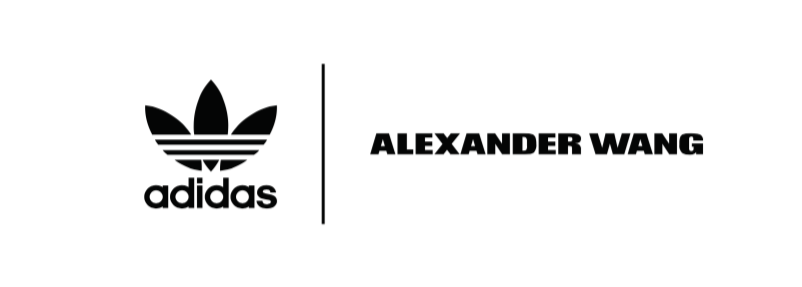 adidas Originals by Alexander Wang Moda Dünyasını ‘Alt Üst’ Ederek, Tabulara Meydan Okuyor!adidas Originals, Alexander Wang iş birliğiyle tasarlanan kapsül koleksiyonunu Türkiye’de de sunuyor. adidas Originals by Alexander Wang, uniseks giysi ve ayakkabı koleksiyonundan oluşuyor.
adidas Originals by Alexander Wang Kampanyası’nın Juergen Teller tarafından çekilen görsellerinde Rocco Ritchie ve uzun süredir Alexander Wang projelerinde modellik yapmış olan Hanne Gaby Odiele, Binx Walton, Lexi Boling gibi isimlerle birlikte Luke Storey ve Chris Fernandez yer alıyor. Tüm dünyada merakla beklenen adidas Originals by Alexander Wang Koleksiyonu yüksek moda ve sokak stili arasındaki sınırları ortadan kaldırıyor. Tabuları yıkan koleksiyon, Alexander Wang’in özel tasarımıyla standart marka geleneklerini alt üst ediyor. Kadın ve erkek moda severlerin beğenisine sunulan koleksiyondaki en dikkat çeken detay olan adidas Originals'ın ikonik trefoil logosunun ters çevrilerek kullanılması, yeni bir meydan okuma tarzı ortaya koydu.Koleksiyon, Stiliyle Geleneği Zorluyor Tüm dünyada olduğu gibi Türkiye’de de piyasaya çıkacak giyim koleksiyonu, In-Out, All Over Print, Soccer, Logo, Patch ve Velour olmak üzere toplam 6 stilden oluşuyor. adidas Originals by Alexander Wang giyim koleksiyonunun tamamında, tersyüz edilen üç bant ve ters çevrilen ikonik adidas Originals logosu tüm çekiciliğiyle yerini alıyor. İsminin bir yansıması olarak, tüm parçalarında kumaşın ters döndürülerek iç kısmın dışa çıkarıldığı In-Out, koleksiyonun tüm kimliğini de ortaya koyuyor. Siyah, beyaz ve griden oluşan bu stilin içeriğinde, sweatshirtler, şortlar ve eşofman takımları bulunuyor. İlhamını spordan alan ama günlük hayatın vazgeçilmez parçalarından oluşan Soccer, geleneksel futbol giyim parçalarını beklenmedik bir moda tarzıyla sunuyor. Soccer stilinin ana parçalarını beyaz, mavi, bordo-turuncu ve koyu indigo renkleriyle şortlar ve eşofmanlar oluşturuyor.Her iki markanın logolarının dikkat çekiciliğiyle tasarlanan All Over Print, rüzgarlık ve ters çevrilebilir yapısıyla yine koleksiyonun tarzını yansıtan mont ile satışta.Koleksiyonla bütünlük içinde, dünyaya tersine bakan Patch, adından anlaşıldığı üzere kabartmalı ve baskılı işlemelerle dikkati çekiyor. Spor giyimi için geçmişin mirası ile yeniden keşfedilen bir moda yaratan Patch, 2 ceket ve eşofman altından oluşuyor.
Logo’da ise kapüşonlular, sweatshirtler, tişörtler ve uzun kollular gibi ikonik Originals stilleri siyah ve beyaz renklerde sunuluyor.Son olarak mücevher tonlarındaki Velour paketi, vintage pelüş kumaşlarıyla tasarlanmış çeşitli kısa kollu ve uzun kollu üstlerden oluşuyor. Stilinden ödün vermeyen, buna rağmen geleneklere meydan okuyan Velour, kol boyunca ter çevrilen adidas imzası üç bant ile stilini tamamlıyor. Sokak Kültürüne Yeni Bir StandartKoleksiyondaki ayakkabı modelleri arasında, siyah ve beyaz renklerde basketbol ilhamlı, sokak modasının temsilcisi iki ayakkabı modeli de yer alıyor. Tabanında adidas performans teknolojisi BOOST’un kullanıldığı modeller, bileği saran tasarımlarıyla geleneksel basketbol stilini sahadan sokağa taşıyor.Kaykaydan ilham alan modeller ise dilde yer alan ters adidas Originals logosu ve hasır örgülü tabanı ile süet üst kısımlarıyla, gerçek bir Originals tarzı sergiliyor.Ayakkabı koleksiyonunda koşu ilhamını sokak stiline yansıtan iki farklı model de giysilere eşlik ediyor ve üç bantlı işleme ile ters trefoil logosunu içeriyor. Run stilleri, BOOST, esnek file, PRIMEKNIT dahil olmak üzere yenilikçi teknolojileri içerirken, sokak kültüründe yeni bir standart ortaya çıkarıyorlar.Moda Çekimi New York’taadidas Originals by Alexander Wang Koleksiyonu’nun moda çekimi Juergen Teller tarafından New York’ta gerçekleştirildi. Stil danışmanlığını Karl Temper'in yaptığı fotoğraflarda Madonna’nın oğlu Rocco Ritchie, daha önce Alexander Wang projelerinde modellik yapmış olan Hanne Gaby Odiele, Binx Walton ve Lexi Boling ile birlikte Luke Storey, Chris Fernandez de yer aldı. Moda çekiminde gençlik akımından ve koleksiyonunun tabuları yıkan tarzından ilham alındı. Koleksiyon, 15 Nisan 2017 tarihinden itibaren, shop.adidas.com.tr/alexander-wang adresinde ve seçkin adidas moda noktalarında satışta. Moda buluşma mekanı olan adidas Originals Nişantaşı’nda ise online olarak koleksiyonu görmek ve satın almak mümkün olabilecek.@adidasOriginals@AlexanderWangNY#adidasOriginalsxAWEditör Notları: adidas Originals HakkındaDünyadaki öncü spor markalarından biri, küresel bir spor ayakkabı ve tekstil tasarımcısı & geliştiricisi olan ve adidas'ın zengin spor geçmişinden ilham alan adidas Originals, 2001'de kurulan bir yaşam stili markası. Temelinde adidas arşivini bulunduran adidas Originals, ürün yeniliğine olan bağlılığı sayesinde, sahalarda ve spor salonlarında görülen yaratıcılığa ve de,  cesarete çağdaş gençlik kültürü objektifinden bakabilme becerisiyle, markanın mirasını geliştirmeye devam ediyor. İlk olarak 1972'de kullanılan ikonik Trefoil logosuyla iz bırakan ve yaratıcı kültürü şekillendirip ve tanımlayan bireylerin desteklediği adidas Originals, sokakların öncü spor giyim markası olarak liderliğini sürdürüyor.Alexander Wang HakkındaAlexander Wang San Fransisco, Kaliforniya'da doğdu ve ardından Parsons Tasarım Okulu'na başlamak üzere New York’a taşındı. İki sene sonra, 2005 yılında ise kendi markasını oluşturdu. Marka, 2007 baharında kadınlar için bir hazır giyim serisine dönüştü ve ilk defa 2007 sonbaharında podyuma taşındı. Alexander Wang markasının doğasında, zarif ve mükemmel olmayanın kusursuz bir şekilde harmanlanarak kontrastları yansıtması yatmakta.  Koleksiyonları, modayı ön planda tutmuyor ve daima bir basitlik hissi yansıtıyor. Wang, umursamaz yaklaşımı ve sokak üniformasını sürekli olarak geliştiren ve buna yeni anlamlar adayan bakış açısıyla bilinmekte.